Zadania dla klasy II(11.05-17.05.2020)Oto nowe karty pracy, na ten tydzień. Jeśli ktoś nie zrobił poprzednich, to bardzo proszę o uzupełnienie 
i odesłanie mi zrobionych zadań. Będę czekać na nie. Część już dostałam i bardzo się z tego powodu cieszę.	Chciałabym, aby te zadania zostały przez Was robione w miarę systematycznie. Mam nadzieję, że otrzymam je do 17.05.2020 r.Oblicz.13 - 6 = …..				13 - 5 = …..				5 + 9 = …..			13 - 1 = …..				8 + 6 = …..				14 - 9 = …..			13 - 13 = …..			6 + 7 = …..				13 - 7 = …..			8 + 5 = …..				13 - 3 = …..				15 - 2 = …..6 + 7 = …..				14 - 0 = …..				7 + 7 = …..			6 + 8 = …..				13 - 4 = …..				6 + 7 = …..			14 - 8 = …..				13 + 0 = …..			4 + 9 = ….. 			Przyjrzyj się ilustracjom i wykonaj działania. Wpisz wyniki.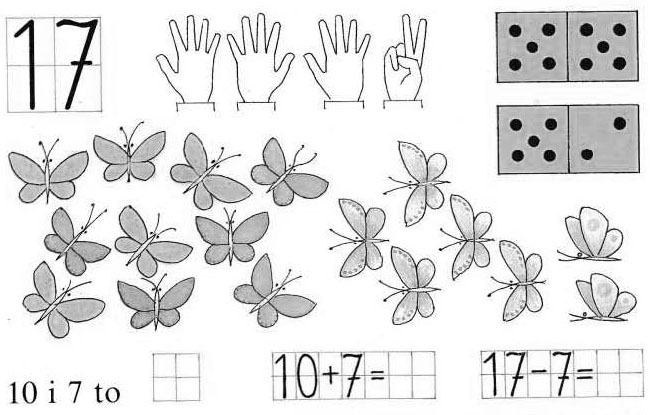 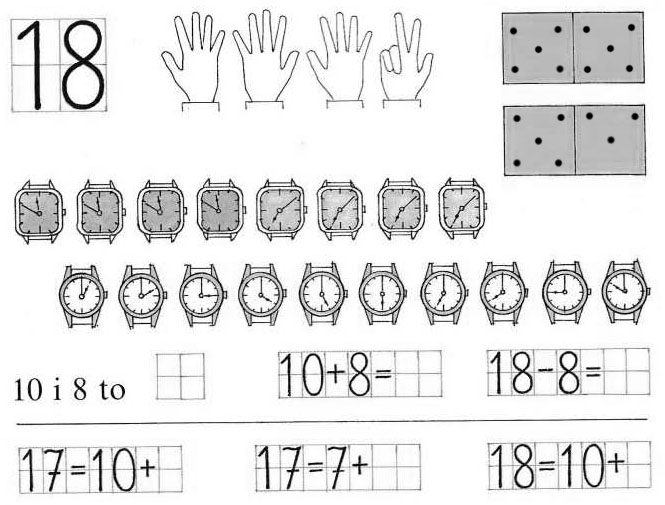 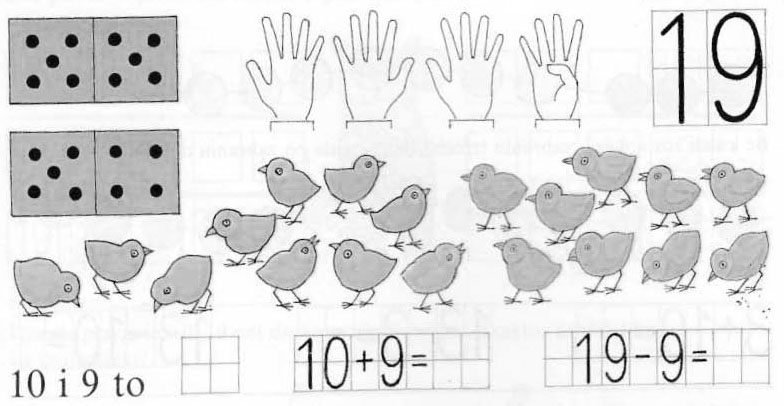 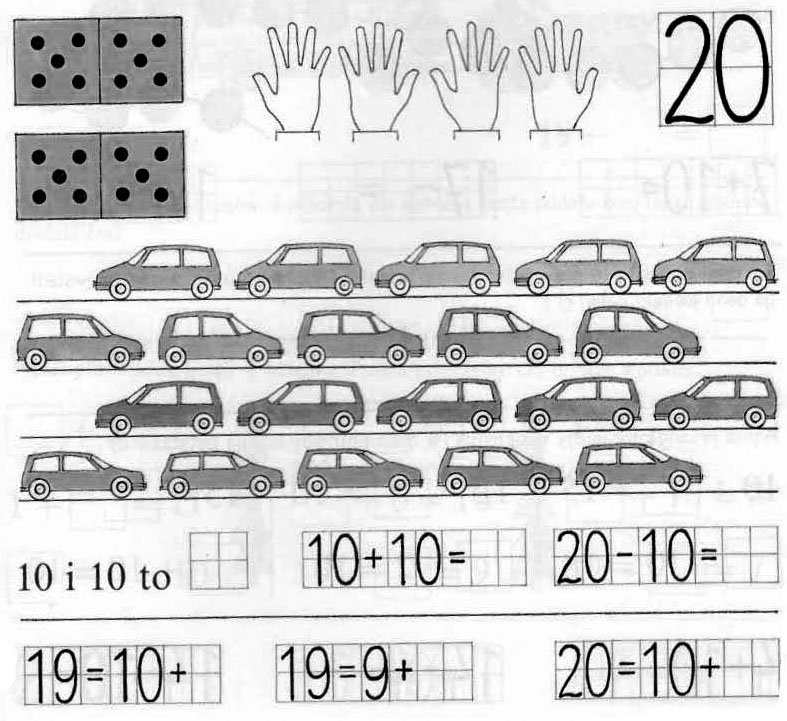 Policz i uzupełnij grafy.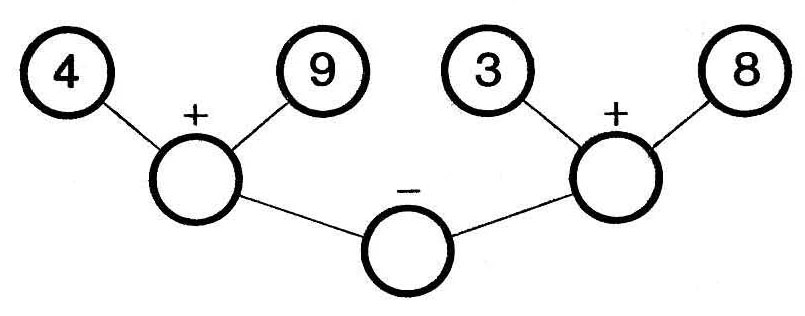 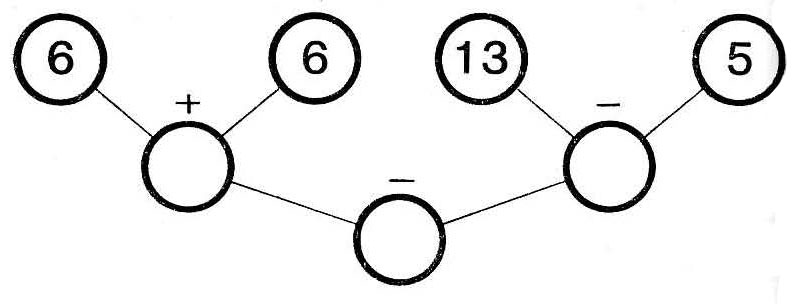 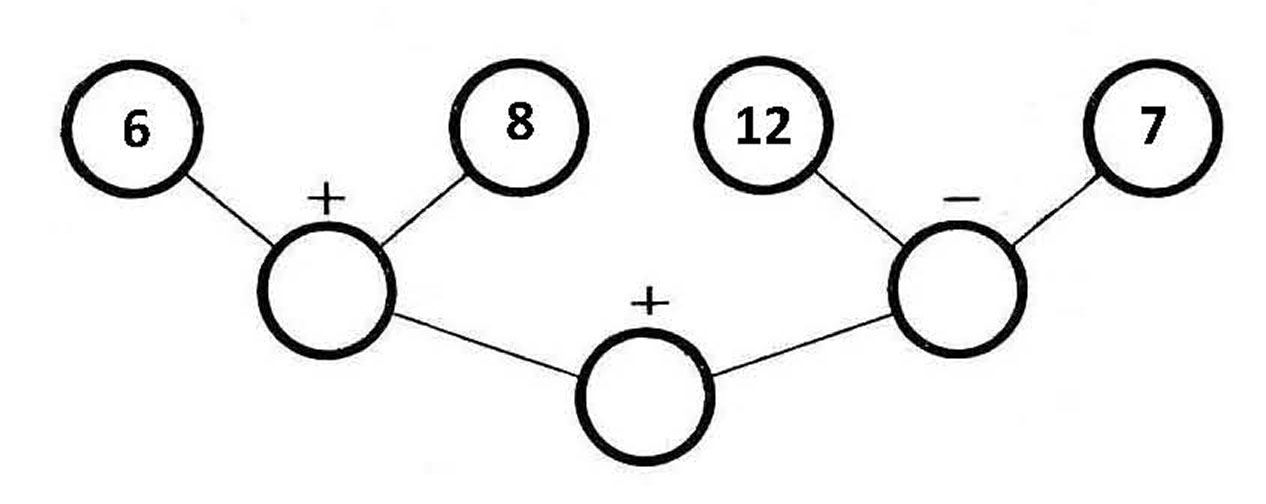 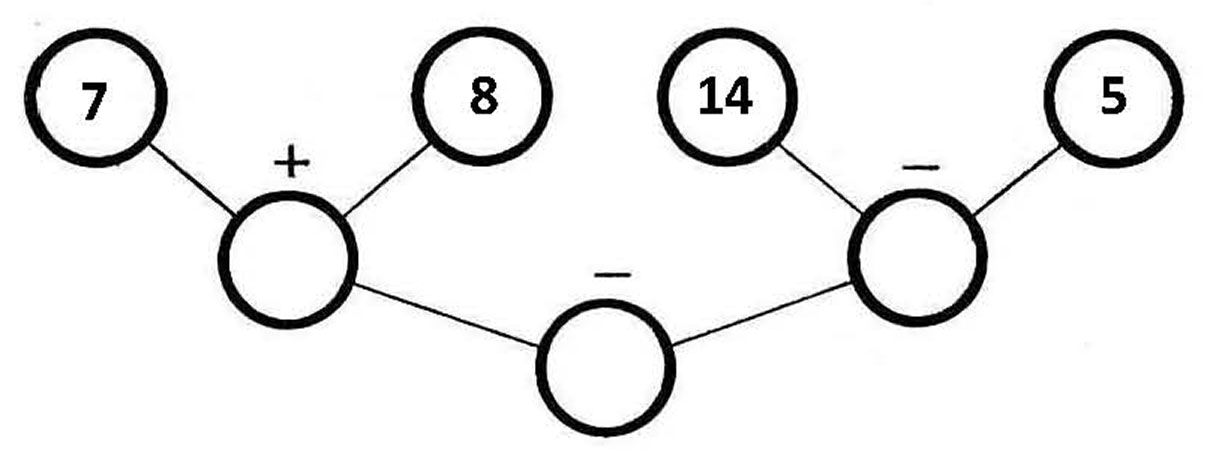 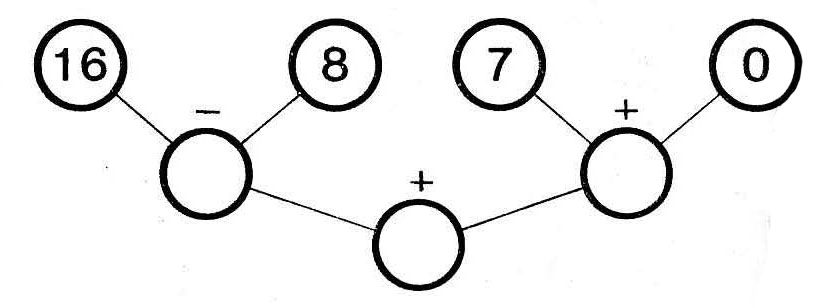 Rozwiąż krzyżówkę matematyczną.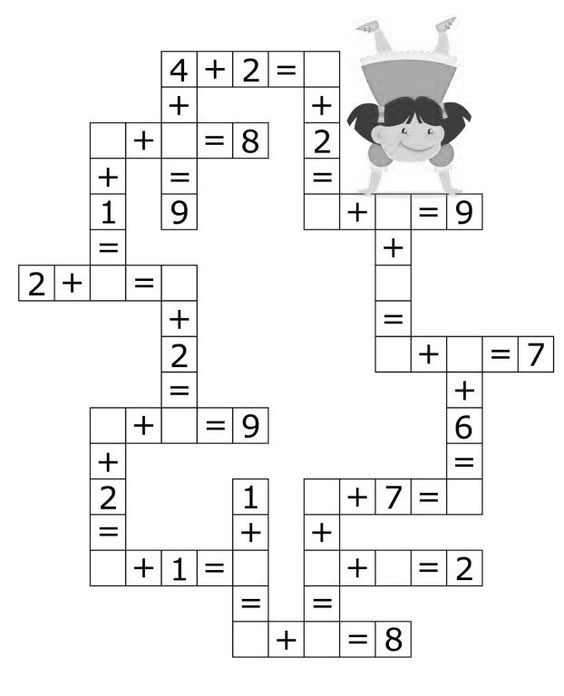 Połącz kropki według wzoru.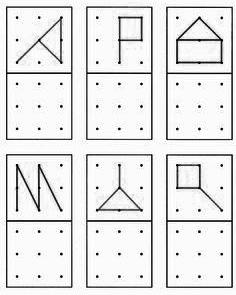 Policz, ile poszczególnych przedmiotów znajduje się na rysunku. Wpisz odpowiednie liczby w wyznaczone miejsca.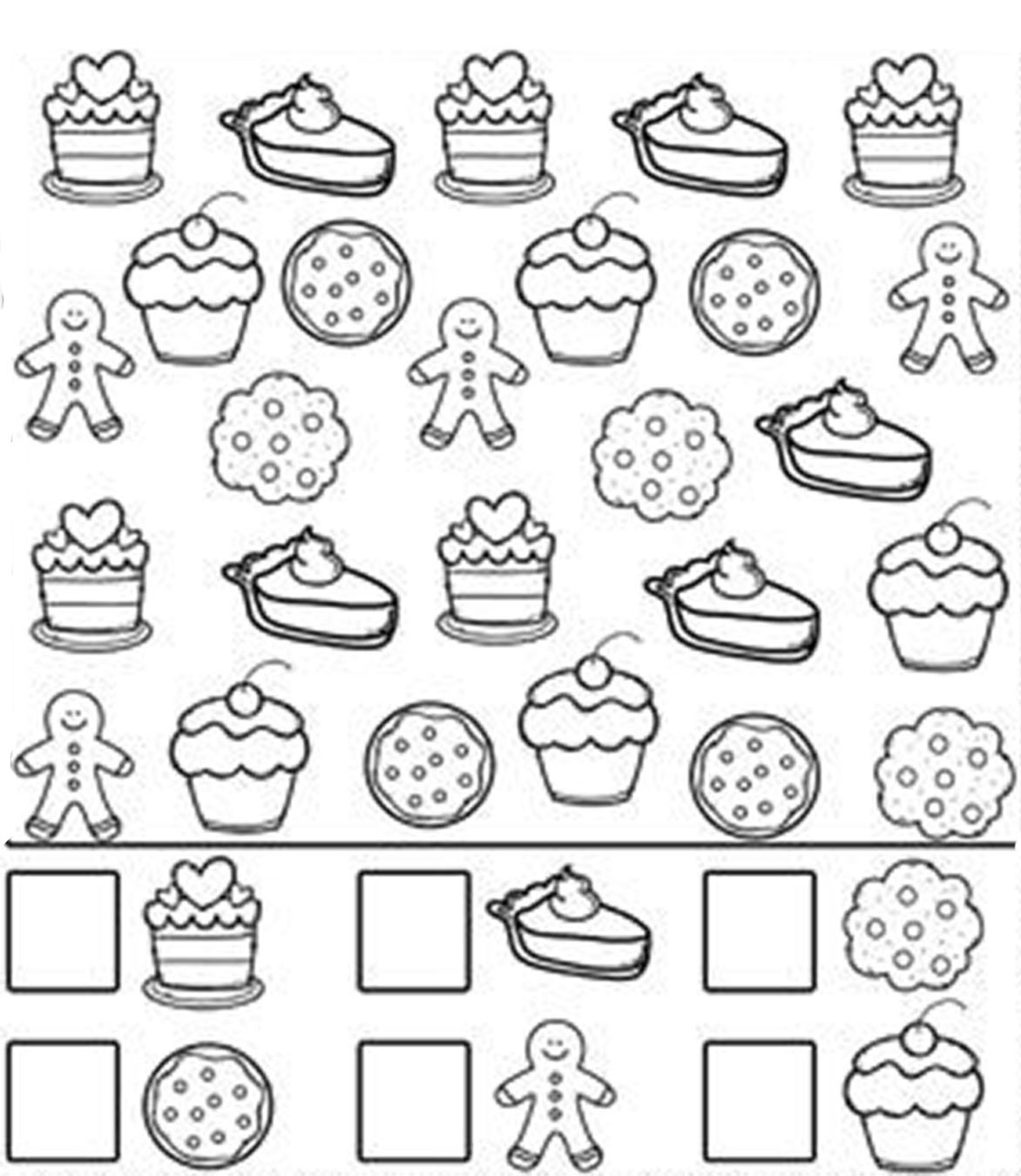 Znajdź 5 różnic.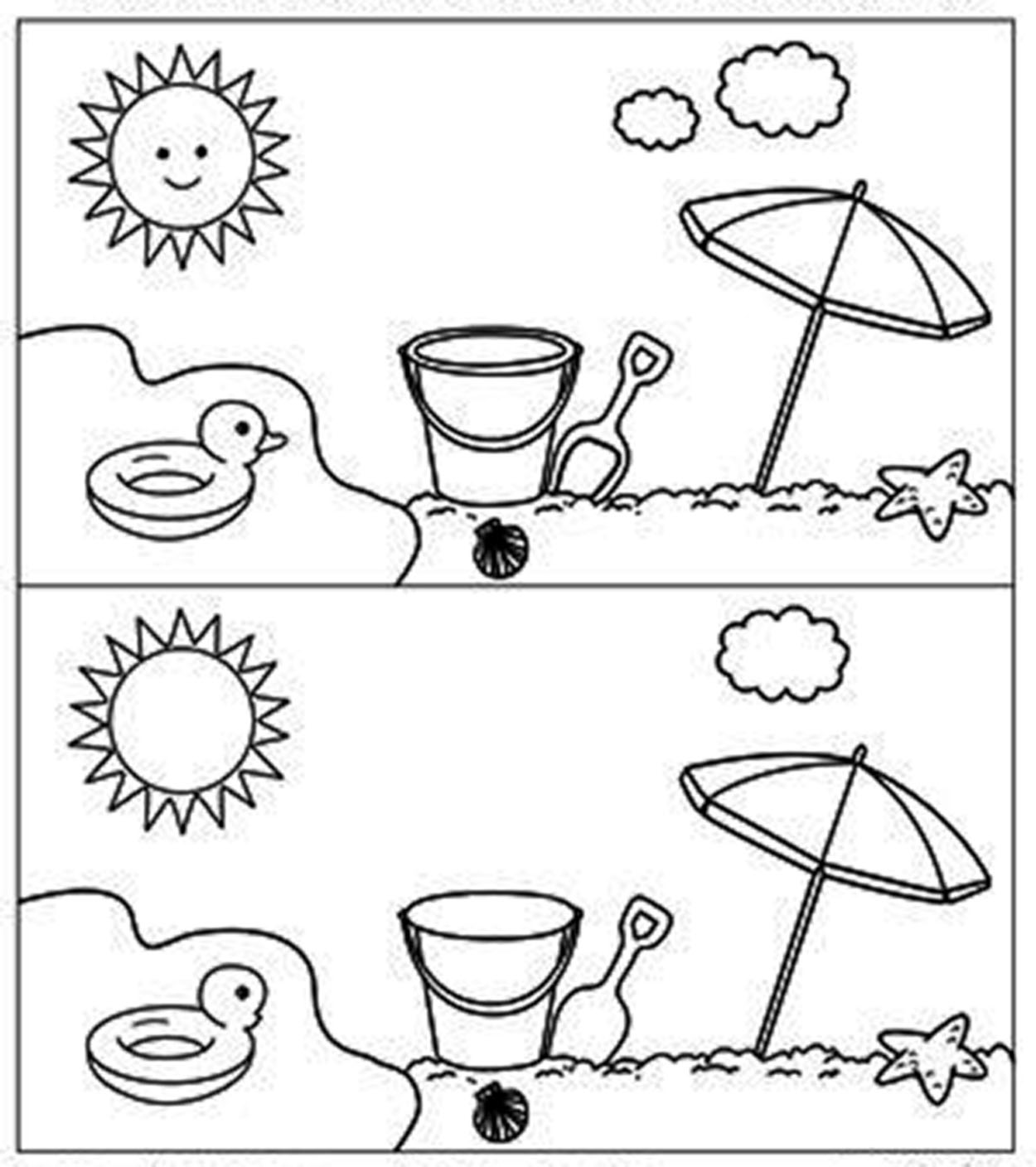 